Broj:	02-11-109/24.Prača:	05.08.2024. godineNa osnovu člana 24. Statuta Općine Pale (“Službene novine Bosansko-podrinjskog kantona Goražde”, broj: 19/07, 11/08 i 6/13) i člana 78. Poslovnika Općinskog vijeća Općine Pale (“Službene novine Bosansko-podrinjskog kantona Goražde”, broj: 5/22), Općinsko vijeće  Pale na svojoj XLV redovnoj sjednici održanoj putem viber grupe dana 05.08.2024. godine,  d o n o s iO D L U K UO UTROŠKU NOVČANIH SREDSTAVA ZA SANACIJU INABAVKU OPREME ZA RESTORAN U ZGRADI OPĆINEČlan 1.U svrhu sanacije i nabavke opreme za restoran u zgradi Općine, iz Budžeta Općine Pale za 2024. godinu,  odobrava se utrošak novčanih sredstava u iznosu od 38.952,00 KM a koja su uplaćena na ime prodaje zemljišta označenog kao k.č.br. 1097/1, k.o. Turkovići,  u površini od 38.952 m2.Član 2.Ova Odluka stupa na snagu danom donođšenja a naknadno će biti objavljena u Službenim novinama Bosansko-podrinjskog kantona Goražde.PREDSJEDAVAJUĆIMr.sc. Senad Mutapčić, dipl. ing. maš.Dostavljeno:Bosna i HercegovinaFederacija Bosne i HercegovineBosansko-podrinjski kanton GoraždeOpćina PaleOpćinsko vijeće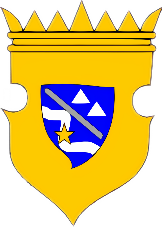 Bosnia and HerzegovinaFederation of Bosnia and HerzegovinaBosnian-Podrinje Canton of GoraždeMunicipality of PaleMunicipal Council